Світ навколо наших дітей такий різноманітний і цікавий. У ньому так багато друзів : пухнастих з хвостиком, ріжками і ракотичками, у лусці та з плавцями.  Щоб більше дізнатися про тваринок, діти молодшої групи "Бджілка " взяли участь у веселому проекті "Наш зоопарк." Діти з задоволенням розмальовували улюблених тварин та розповідали своїм товаришам за що вони їм подобаються. Такі спільні проекти сприяють у розвитку емпатії та чуйності до всіх живих істот та виховують у дітей гуманність та відповідальність за тих кого приручили. 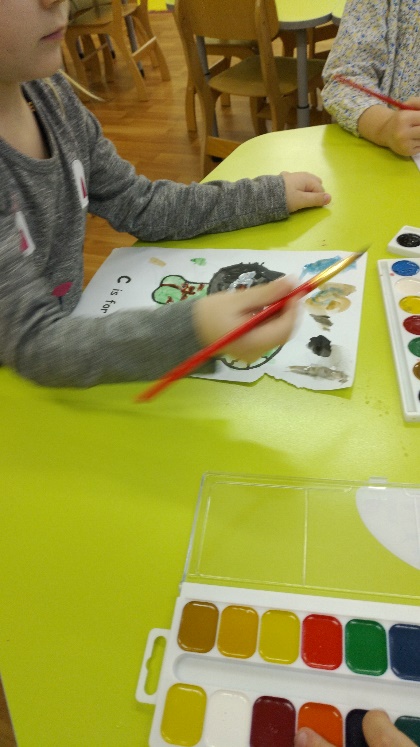 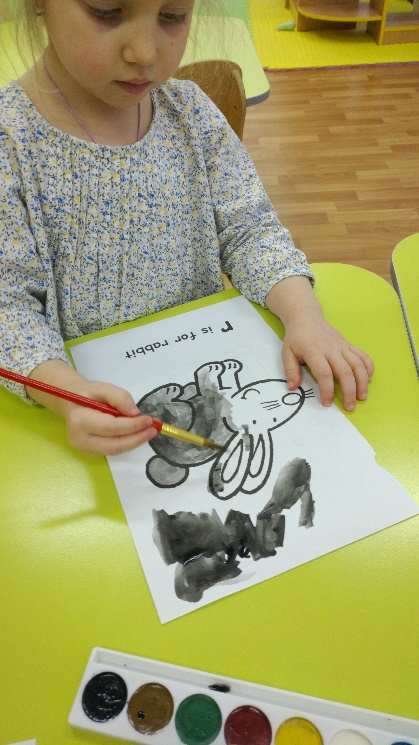 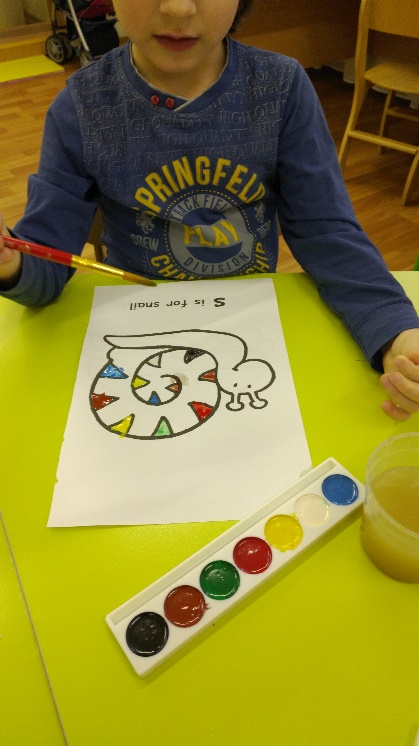 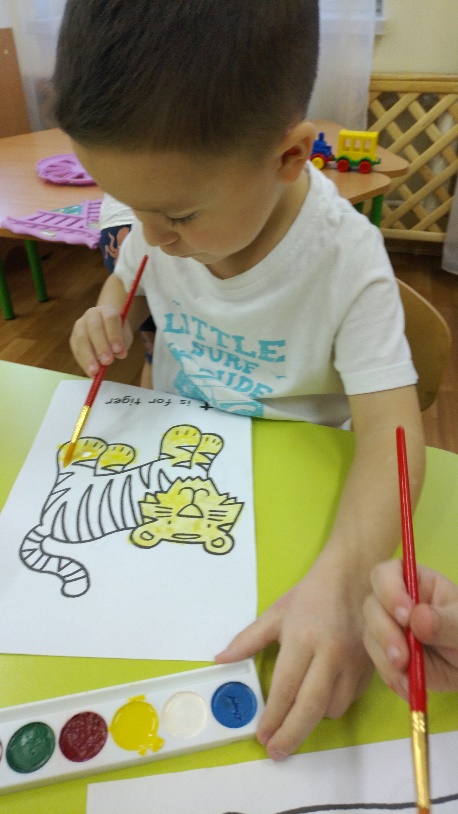 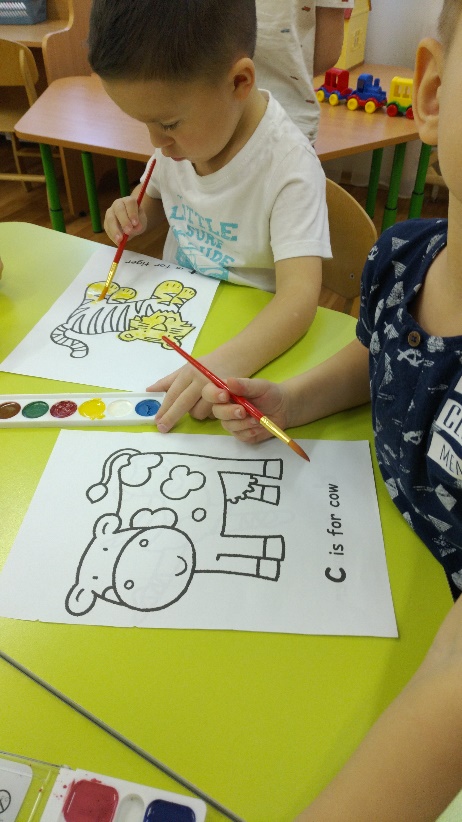 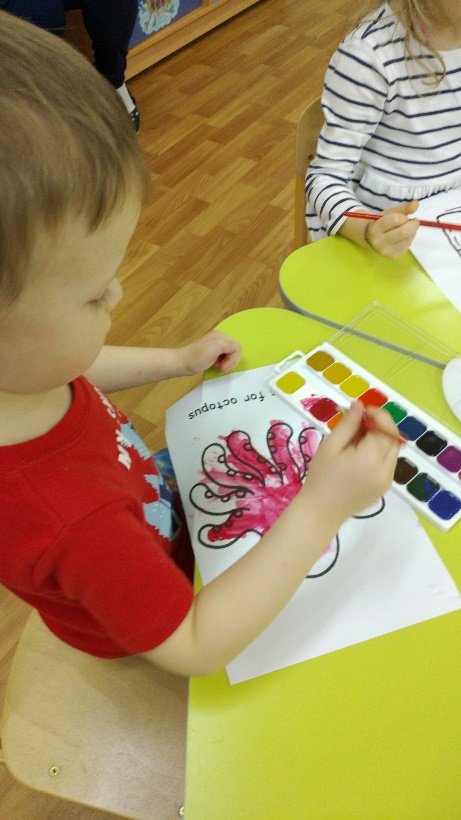 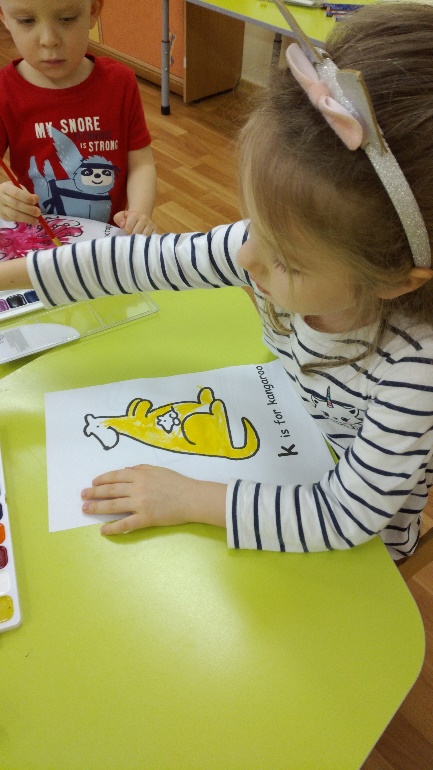 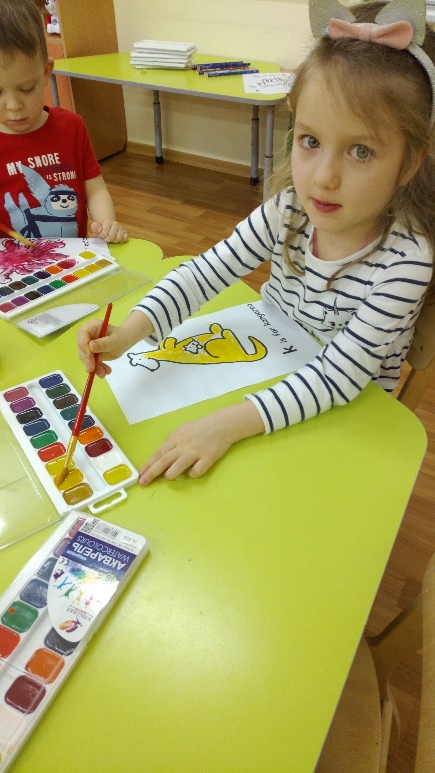 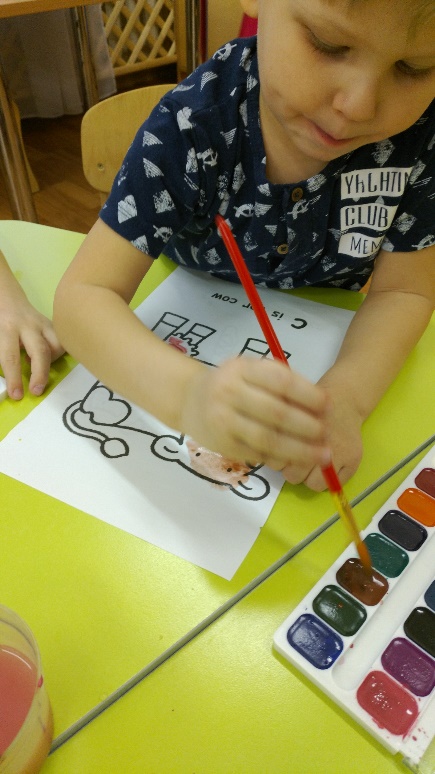 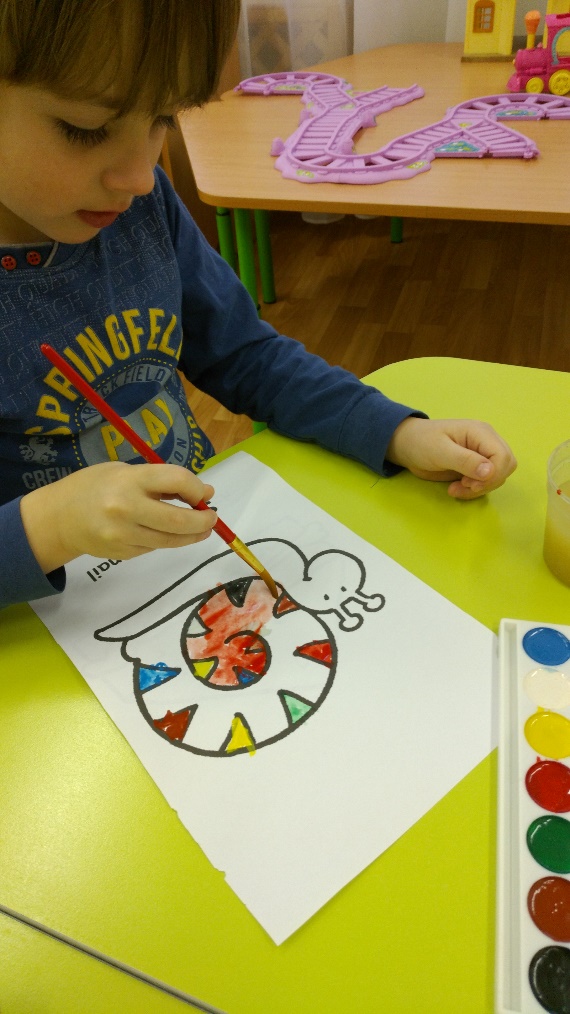 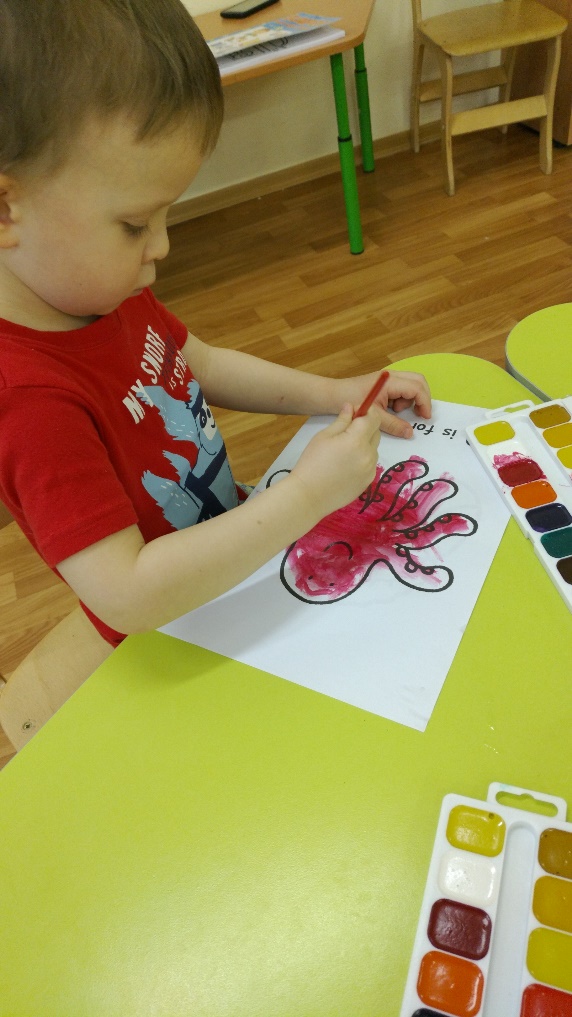 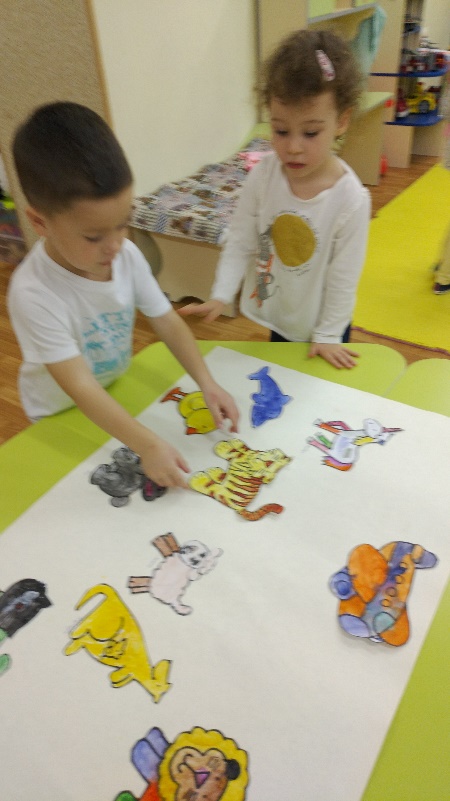 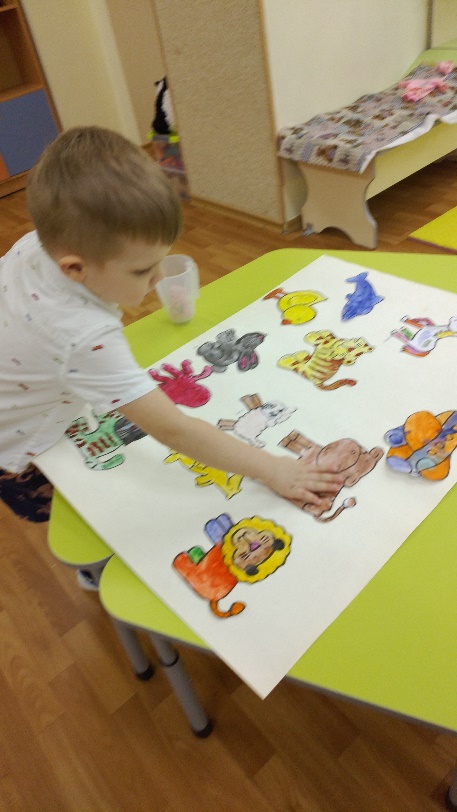 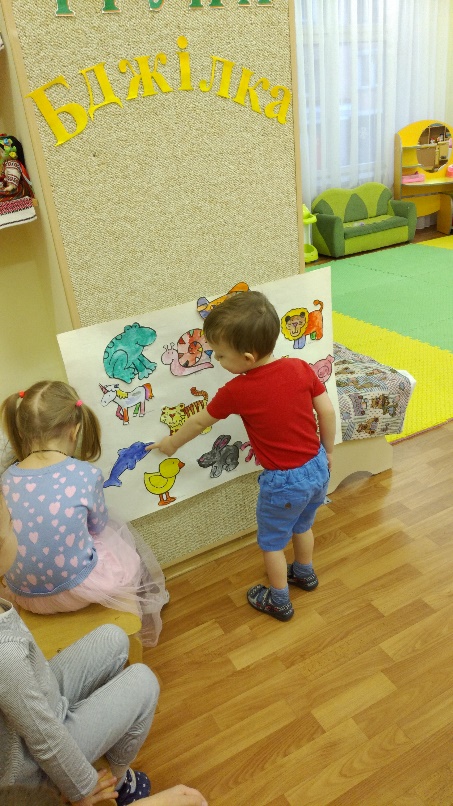 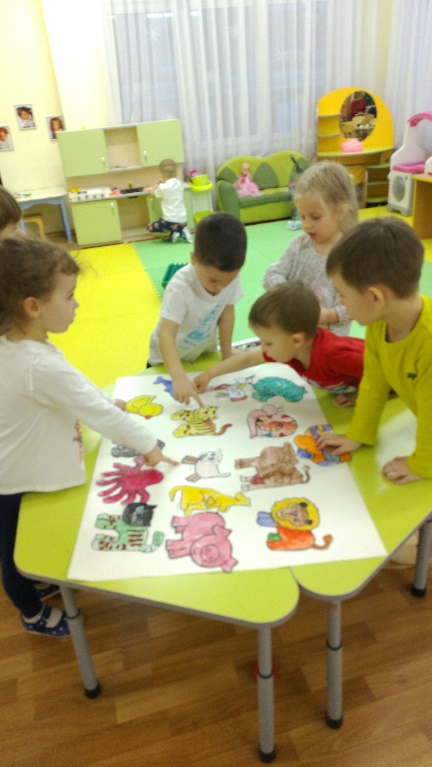 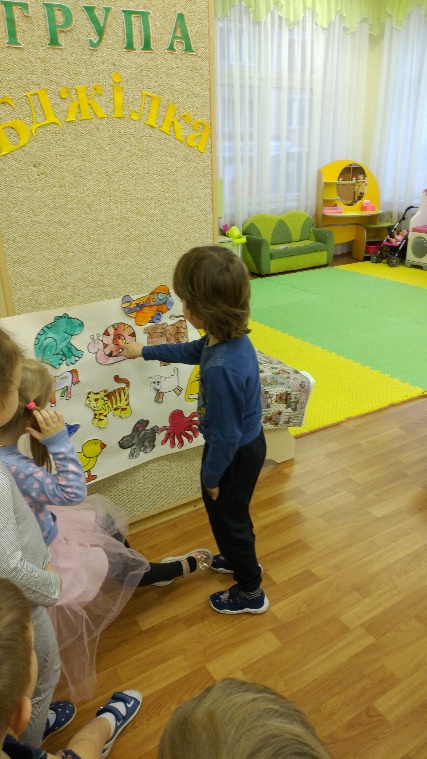 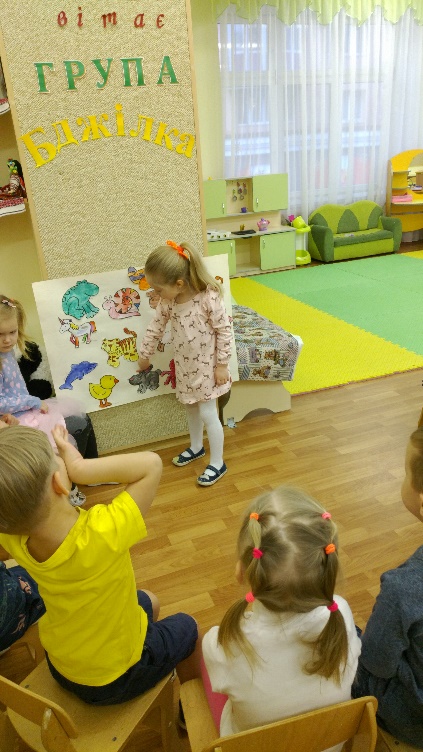 